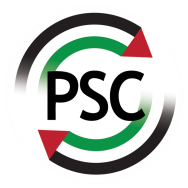 Palestine Solidarity CampaignApplication FormPlease do not send your CV; instead please follow the format below or your application will not be considered. If not using a computer, please use capital letters and black ink.Post applied for: Personal InformationReferees:Please provide the names, addresses and telephone numbers of two referees, one of whom must be your current or a previous employer. If not a previous employer, please state in what capacity you are known to the referee. We will not contact referees prior to offering the post to the successful candidate.Do you require a work permit?  yes/no (delete as appropriate)Please note that unfortunately we are unable to obtain work permits for this post, and you should therefore only apply if you are already eligible to work in the . Formal Education(Most recent first. Please add additional sheets if necessary)	Other Training and Courses(Most recent first. Please add additional sheets if necessary)	Employment Record (Most recent first. Please add additional sheets if necessary)Please give details of appropriate voluntary activity, focusing on the skills, knowledge and experience you have gained.Please supply a supporting statement outlining: 1. Why you are applying for this job?2. How you meet the criteria set out in the job description and personal specification (ideally using the criteria as headings)?(please use additional sheets as necessary)Declaration:I understand that an appointment, if offered, will be subject to the information on this form being correct. I also understand that appointment will be subject to satisfactory references. I hereby certify that the information I have given in this application is true to the best of my knowledge and belief.Signed.............................................................................Date.............................Please return this completed form by Thursday 24th September 2015to: tricia.rich@palestinecampaign.org.  Please write “Application - Membership Development Officer” in the subject line and save your application form by your surname_firstname_application.	Only short-listed candidates will be contactedTitle: Name: Address:Address:Postcode:Tel No Home:  :E-mail address 12Name:Name:Organisation:Organisation:Address:Address:Position:Position:Telephone:Telephone:Fax:Fax:Email:Email:Relationship to referee:Relationship to referee:Dates and PlacesInstitutions Qualifications obtainedDates and PlacesInstitutions Qualifications and Certificates obtainedPresent or most recent employer:Present or most recent employer:Present or most recent employer:Employer’s name: Employer’s name: Employer’s address Employer’s address Nature of businessNature of businessNature of businessDates employed:Dates employed:From………………..To…………Post held:Post held:Key responsibilities:Key responsibilities:Key responsibilities:Reasons for leaving:Reasons for leaving:Salary:                                        Salary:                                        Salary:                                        Notice required:DatesName and address of employerPosition and responsibilitiesReason for leaving……………………………………………………………………………………………………………………………………………………………………………………………………………………………………………………………………………………………………………………………………………………………………………………………………………………………………………………………………………………………………………………………………………………………………………………………………………………………………………………………………………………………………………………………………………………Where did you see this position advertised?